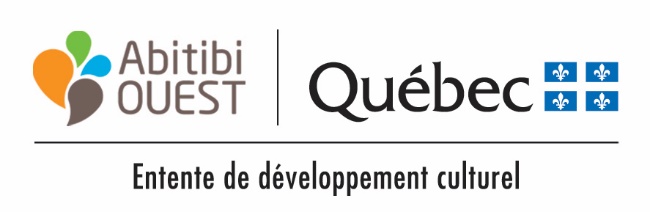 FORMULAIRE DE DEMANDE – PROGRAMME DE SOUTIEN FINANCIER AUX PROJETS CULTURELS 2024Vous pouvez déposer une annexe à ce budget.* Le montant maximal de l’aide financière pouvant être accordée est fixé à 4 000$ et ne pourra dépasser 75 % des dépenses admissibles. Si un projet est exclusif aux membres d’un organisme, l’aide financière sera limitée à 50 % des dépenses admissibles. Un même organisme ne peut soumettre plus de deux demandes d’aide financière pour un projet exclusif à ses membres.Les dépenses admissibles devront être dédiées spécifiquement aux activités culturelles développées dans le cadre du projet.Les dépenses suivantes ne sont pas admissibles à une aide financière : les prix d’excellence, les achats dédiés à des individus, les activités de financement, les frais de transport des participants à l’extérieur de la région, les biens capitalisables et les dépenses reliées au fonctionnement régulier des organismes.**La contribution de l’organisme doit représenter minimalement 10 % du coût du projet, dont au moins la moitié sous forme monétaire (5 % en argent).Envoyez ce formulaire ainsi que tous les documents requis à Maude Bergeron, agente de développement rural à la MRC d’Abitibi-Ouest, au mbergeron@mrcao.qc.ca.J’atteste que les renseignements ont été inclus dans la demande sont conformes. Toute demande incomplète pourrait entraîner le rejet de celle-ci.______________________________________________________	Signature du représentant autorisé (obligatoire)______________________________________________________	Date AAAA-MM-JJ (obligatoire)IDENTIFICATION DU DEMANDEURIDENTIFICATION DU DEMANDEURIDENTIFICATION DU DEMANDEURIDENTIFICATION DU DEMANDEURNom de l’organisme ou de la municipalité :  Nom de l’organisme ou de la municipalité :  Nom de l’organisme ou de la municipalité :  Nom de l’organisme ou de la municipalité :  Adresse (numéro, rue, ville, code postal) :Adresse (numéro, rue, ville, code postal) :Adresse (numéro, rue, ville, code postal) :Adresse (numéro, rue, ville, code postal) :Téléphone TélécopieurCourrielSite internetDANS LE CAS D’UN ORGANISME, VEUILLEZ REMPLIR CETTE SECTIONDANS LE CAS D’UN ORGANISME, VEUILLEZ REMPLIR CETTE SECTIONDANS LE CAS D’UN ORGANISME, VEUILLEZ REMPLIR CETTE SECTIONDANS LE CAS D’UN ORGANISME, VEUILLEZ REMPLIR CETTE SECTIONNom du président ou de la présidente :Nom du président ou de la présidente :Nom du président ou de la présidente :L’organisme existe depuis :Mission de l’organisme :Mission de l’organisme :Mission de l’organisme :Mission de l’organisme :PERSONNE RESPONSABLE DU PROJETPERSONNE RESPONSABLE DU PROJETPERSONNE RESPONSABLE DU PROJETPERSONNE RESPONSABLE DU PROJETNom :     Nom :     Fonction :      Fonction :      Adresse :      Adresse :      Adresse :      Adresse :      Téléphone :      Cellulaire :      Cellulaire :      Courriel :      IDENTIFICATION DU PROJETIDENTIFICATION DU PROJETTitre du projet :      Date de réalisation :      Le projet a-t-il déjà été soumis à un autre programme d’aide financière offert par la MRC d’Abitibi-Ouest ou le ministère de la Culture et des Communications? Oui	 Non	Si oui, indiquez lequel :      Le projet a-t-il déjà été soumis à un autre programme d’aide financière offert par la MRC d’Abitibi-Ouest ou le ministère de la Culture et des Communications? Oui	 Non	Si oui, indiquez lequel :      Le projet a-t-il déjà fait l’objet d’une autre demande de soutien financier? Oui	 Non           Si oui, indiquez laquelle :      Le projet a-t-il déjà fait l’objet d’une autre demande de soutien financier? Oui	 Non           Si oui, indiquez laquelle :      Avez-vous déjà reçu une aide financière du Programme de soutien financier aux projets culturels? Oui	 Non           Si oui, avez-vous vous remis un rapport final du projet soutenu ? La remise du rapport est conditionnelle à l’obtention d’une nouvelle subvention. Oui	 Non           Avez-vous déjà reçu une aide financière du Programme de soutien financier aux projets culturels? Oui	 Non           Si oui, avez-vous vous remis un rapport final du projet soutenu ? La remise du rapport est conditionnelle à l’obtention d’une nouvelle subvention. Oui	 Non           DESCRIPTION DÉTAILLÉE DU PROJETDESCRIPTION DÉTAILLÉE DU PROJETDESCRIPTION DÉTAILLÉE DU PROJETBut du projet :But du projet :But du projet :Description détaillée :Description détaillée :Description détaillée :Retombées escomptées :Retombées escomptées :Retombées escomptées :Clientèle visée :      Clientèle visée :      Clientèle visée :      Dans quelle(s) municipalité(s) se déroulera votre projet :Dans quelle(s) municipalité(s) se déroulera votre projet :Dans quelle(s) municipalité(s) se déroulera votre projet : Authier Authier-Nord Chazel Clermont Clerval Duparquet Dupuy Gallichan La Reine La Sarre Macamic Normétal Palmarolle Poularies Rapide-Danseur Roquemaure Sainte-Germaine-Boulé Sainte-Hélène de Mancebourg Saint-Lambert Taschereau Val Saint-Gilles TNO Rivière-OjimaMontant demandé au Programme de soutien financier* :      Montant demandé au Programme de soutien financier* :      Montant demandé au Programme de soutien financier* :      Montant demandé au Programme de soutien financier* :      Montant demandé au Programme de soutien financier* :      Coût du projetCoût du projetCoût du projetCoût du projetCoût du projetDépensesDescriptionDescriptionDescriptionMontant ($)Honoraires professionnelsHonoraires professionnelsHonoraires professionnelsMatériels nécessaires à la réalisation du projetMatériels nécessaires à la réalisation du projetMatériels nécessaires à la réalisation du projetFrais reliés à la promotion du projetFrais reliés à la promotion du projetFrais reliés à la promotion du projetAutres dépenses admissibles (précisez)Autres dépenses admissibles (précisez)Autres dépenses admissibles (précisez)Total des dépensesFinancement du projetFinancement du projetFinancement du projetFinancement du projetFinancement du projetDépensesPrécision, si nécessairePrécision, si nécessairePrécision, si nécessaireMontant ($)Contribution de l’organisme **Programme de soutien financier aux projets culturels CommanditesCommanditesCommanditesAutres sources  (spécifiez)Autres sources  (spécifiez)Autres sources  (spécifiez)Total des revenusDOCUMENTS REQUIS À JOINDRE À LA DEMANDEDOCUMENTS REQUIS À JOINDRE À LA DEMANDERésolution du conseil d’administration ou du conseil municipal autorisant le demandeur à déposer une demande d’aide financière à la MRC d’Abitibi-Ouest dans le cadre du Programme de soutien financier aux projets culturelsC.V. des artistes participant au projet s’il y a lieuLettre d’appui au projet s’il y a lieuDANS LE CAS D’UN ORGANISME, VOUS DEVEZ ÉGALEMENT JOINDRE LES DOCUMENTS SUIVANTSDANS LE CAS D’UN ORGANISME, VOUS DEVEZ ÉGALEMENT JOINDRE LES DOCUMENTS SUIVANTSCopie des lettres patentes (sauf pour les organismes ayant déjà déposé une demande)Bilan financier le plus récentEspace réservé au comité d’évaluationDate de réception de la demande : ________________L’organisme a fourni tous les documents demandés              Oui	  Non Commentaires : 																																																																																																							Recommandations du comité : 																														_______________________